Analyserapport Grøn Taksonomi og Lokal ErhvervsfremmeChristian Koch, Högskolan i HalmstadJeaneth Johansson, Högskolan i HalmstadLars Jensen, Ringkøbing-Skjern KommuneJuni 2022Executive summary - til politikereI både Danmark og Sverige har kommunerne en række muligheder for at understøtte udviklingen af erhvervslivet. En af de store tendenser i erhvervslivet i disse år er en bevægelse i retning af klimaneutralitet og mere bæredygtighed. Hvor rigtigt mange virksomheder er i fuld gang med at indarbejde bæredygtighedselementer i deres forretning så viser de indsamlede data i denne analyse at omkring en tredjedel af alle små og mellemstore virksomheder ikke arbejder med bæredygtighed. Indsatser inden for det kommunale mandat på erhvervsområdet kan tage forskellige strategiske retninger - enten et fokus på de virksomheder som er ”bedst i klassen” og stadig flytte grænserne for hvad der er mulighed for at få med ift. bæredygtighed, eller en ”alle skal med”-tilgang hvor fokus er på de virksomheder som endnu ikke er kommet med. Baseret på de interviews, der er gennemført med kommunale aktører i forbindelse med denne analyse synes der at være en tendens til at vestsvenske kommune udtrykker lidt større fokus på at flytte grænserne for hvad der er mulighed for at få med ift. bæredygtighed, hvor de midtjyske kommunale aktører havde lidt større fokus på at nå bredere ud. Det kan skyldes forskellig fokus i bæredygtighedsarbejdet, hvor der kan være potentiale for at skabe merværdi gennem overførsel af viden og praksis over grænsen. Det kan dog også skyldes, at den nuværende danske lovgivning gør at kommuner lokalt skal fokusere på basale spørgsmål. Mere specialiserede indsatser anvises i lovgivningen til de tværkommunale Erhvervshuse. Bæredygtighed kan af og til fremstå som et bredt og rummeligt begreb. Imidlertid er det ofte enklere for både virksomheder og offentlige erhvervsaktører at arbejde med en mere konkret legitim definition end med et mere bredt, rummeligt begreb. En sådan konkretisering af bæredygtighed har de europæiske lovgivere skabt med den lovgivningspakke, der skal hindre ”grønvask” i den finansielle sektor og som omfatter flere EU forordninger og direktiver. ”Grønvask” angiver når noget fremstår som bæredygtigt på grønne parametre uden at være det i virkeligheden. Loven definerer seks kategorier af bæredygtighed, og der på basis af loven lavet et opslagsværk, hvor der branche for branche vises konkrete videnskabeligt baserede parametre og parameterværdier, der angiver om man er bæredygtig eller ej. Forebyggelse af klimaændringer, blandt andet ved at øge andelen af vedvarende energi ift. total energi, samt cirkulær økonomi er to af de seks kategorier.Økonomiske aktiviteter, der overholder definitionen, kan finansielle aktører kalde ”bæredygtige”, med en definition, der lægger vægt på at modvirke klimaændringer. I en tid med stor efterspørgsel efter grønne investeringer vil sådanne aktiviteter antageligt få nemmere ved at finansiere sig. Lovgivningen omfatter også styring af banker og andre finansielle institutioners långivning. Det er netop et politiske mål med lovgivningen at den skal være en ”game changer” som bidrager til at realisere flere grønne privatsektorinvesteringer. Den har allerede effekt ved det at vi i dette projekt har undersøgt i årsregnskaber for 2021 i danske og vestsvenske børsnoterede virksomheder: for det første kan man se, at de børsnoterede virksomheder overholder lovgivningen og derfor vurderer på skrift i hvor høj de er dækket af EUs lovgivning om bæredygtige aktiviteter. For det andet viser vores deskstudie af danske og svensk børsnoterede virksomheder at de er ved at forberede sig til per 1 januar 2023 at på skrift redegøre hvor stor en andel af aktiviteterne, der er bæredygtige. Tilsvarende er banker og finansielle institutter ved at gøre sig klar til at redegøre for andelen af deres lånebog som er bæredygtig. Vort deskstudie af årsregnskaber og andet materiale fra bankerne tyder på at de er mere parate end virksomhederne er. Når det gælder aktører i den kommunale erhvervsfremme i både Vestsverige og Midtjylland viser vores analyse at de i lang tid har arbejdet med de kategorier af bæredygtighed som er defineret i den nye lov. Da undersøgelsen blev lavet i vinteren og foråret 2022 gjorde de imidlertid ikke koblingen til ’taksonomien’ som loven kaldes og beherskede derfor heller ikke ’taksonomien. Finansielle aktører i Danmark og Sverige derimod bekræfter at de har fokus på og bruger ressourcer på ’taksonomien’ nu og i varierende grad har gjort det siden 2021. Der er behov for en grundlæggende indsats for at få kommunikeret til erhvervsfremmeaktører, hvordan koblingen er mellem taksonomiens kategorisering af bæredygtighed og deres hidtidige bæredygtighedsarbejde, så erhvervsfremmeaktørerne endnu bedre kan understøtte at virksomhederne får adgang til grøn finansiering. En sådan indsats kan blandt andet have flere elementer. Dels udvikling af et kvalitativt dialogværktøj baseret på bæredygtighedskategorierne i ”anti-Grønvask”-lovgivningen, der kan bruges til i en indledende mere basal dialog med den enkelte virksomhed om bæredygtighed og hvordan man kan komme videre med bæredygtighedsarbejdet med den nye systematik fra taksonomien. En anden indsats kan være at simplificere det ”taksonomi-kompas”, som Europakommissionen har udviklet ind i de digitale værktøjer som nationale, regionale, decentrale og lokale erhvervsfremmeaktører i KASK-området allerede driver, så viden om denne konkrete bæredygtighedsdefinition kommer ud til virksomhederne.Der kan også være behov for at virksomhederne kan få rådgivning om grønne forretningsmodeller efter den nye definition. Dette kræver ikke, at virksomhederne lærer om den, men derimod at rådgiverne gør. Der kan være et behov for at udvikle rådgivningsværktøjer ud lovens definition og for at udvikle metoder til at bringe viden om brug af disse værktøjer ud til rådgiverne.Endelig har analysen vist at finansaktører arbejder meget med taksonomien men stadig fra en compliance-vinkel med at overholde loven, frem for at realisere forretningspotentialet i øget finansiering af grønne økonomiske aktiviteter. Således bruges fx i visse tilfælde et gennemsnitstal for branchen for at vurdere hvorvidt en virksomhed overholder bæredygtighedsdefinitionen i loven. Imidlertid fjerner brugen af gennemsnitstal incitamentet fra den enkelte virksomhed til at øge sin grønne andel, fordi man bliver vurderet på et gennemsnitstal og ikke sin egen forbedring. Samtidigt vil finansielle aktører kun kunne øge deres grønne andel ved at trække sig fra brancher med dårlige grønne tal, fremfor at levere grøn finansiering til de virksomheder som rent faktisk omstiller sig i bæredygtig retning. Der synes således at være et behov for en indsats for at realisere forretningspotentialet i den nye ”anti-grønvask”-lov ved at finansielle aktører videreudvikler deres systemer, så de kan håndtere faktiske bæredygtighedstal fra de enkelte virksomheder. Tal, der meget vel kan stamme fra en rådgiver, der har arbejdet med de rådgivningsværktøjer som også nævnes ovenfor.IndholdsfortegnelseExecutive summary - til politikere	2Forord	50. Resume af taxonomiens vigtigste indhold	61. Redegørelse	81.2 Virksomhedernes arbejde med bæredygtigt og taksonomien (DK)	81.2.1 Virksomheders arbejde med bæredygtighed -Alle størrelser (DK)	81.2.2 Store virksomheders arbejde med EU-lovpakken (DK)	121.3 Virksomheders arbejde med bæredygtighed  (SE)	131.3.1 Virksomheders arbejde med bæredygtighed -alle størrelser (SE)	131.3.1 Store virksomheders arbejde med EU-lovpakken (SE)	131.3.2 CASE: Platzer	161.3.3 Byggebranchens arbejde med EU lovpakken (SE)	171.3.3 Case: Wästbygg	201.4 Finanssektoren	211.4.1 Finanssektorens (DK) tolkning af EU lovpakken inkl ’grøn’ (’taksonomi’)	211.4.2 Finanssektorens (SE) tolkning af EU lovpakken inkl ’grøn’ (’taksonomi’)	222.1 Kommuner	222.1.1 Kommuners erhvervsudviklingsarbejde med bæredygtighed (DK)	232.1.2 Kommuners erhvervsudviklingsarbejde med bæredygtighed (SE)	243. Analyse	264. Udviklingsperspektiver	275 Konklusion	276 Referencer	30Bilag:	311.Baggrund - regulativ udvikling	312. Datagrundlag	33Sverige	33Danmark	35ForordDenne analyserapport er en del af Interreg forprojektet "Den grønne taxonomi i den lokale erhvervsfremme (pre-GTLE)”. Dette projekts formål er at analysere, afdække og definere virksomheders behov for hjælp til udvikling af grønne forretningsmodeller ved en øget anvendelse af vedvarende energi i forhold til det samlede energiforbrug blandt små og mellemstore virksomheder (SMV¿er) i KASK-området. Derigennem vil det skabe grundlag for et hovedprojekt, der kan søges i Policy Objective, om en bæredygtig, cirkulær og klimasmart region. I hovedprojektet vil også være fokus på hvordan, hvor forretningsmodeller baseret på vedvarende energi og som er del af den cirkulære økonomi kan gennemføres med grøn finansiering fra blandt andet banker og derved både bidraget til regionens konkurrencekraft og til forebyggelse af og tilpasning til klimaændringer.Projektets hovedresultater er formidlet i en ”slutrapport för förprojekt - beviljade med klumpsumma Interreg Öresund-Kattegat-Skagerrak”. Nærværende analyserapport er tænkt for baggrundsmateriale for de formidlede hovedresultater i slutrapporten. Analyserapporten er udarbejdet i et samarbejde mellem de to projektgrupper i Danmark/region Midtjylland og Sverige/ Västra Sverige. Medlemmer i projektgrupperne har været:Projektgruppen i Danmark Lars Nautrup Jensen, Projektleder, Ringkjøbing Skjern Kommune Søren Konnerup Ringkjøbing Skjern ErhvervsrådLene Hindbo Ringkjøbing Skjern ErhvervsrådProjektgruppe i Sverige Jeaneth Johansson, Professor i regnskab og finansiel besalutningstagnine (Accounting & Financial decision-making) Akademin för företagande, innovation och hållbarhet. Högskolen i Halmstad. Christian Koch, Professor i byggeriets innovation, Akademin för företagande, innovation och hållbarhet. Högskolen i Halmstad. Urban Werner, Werner Konsult, StockholmKarin Hallingsström, Dayspring, Göteborg0. Resume af taxonomiens vigtigste indholdDen grønne bæredygtigheds-’taksonomi’ som nu er lovfæstet i den europæiske regulering af børsnoterede virksomheder og den finansielle sektor er i bund og grund en kategorisering af økonomiske aktiviteter i ´bæredygtige’ eller ej. Denne definition bruges så i anden lovgivning, hvor en præcisering af en legitim definition af ’bæredygtige økonomiske aktiviteter’ er relevant. Det gælder blandt andet reglerne for grønne obligationer, som af mange menes at skulle finansiere en stor del af den grønne omstilling. Det gælder også reglerne for at rapportere om bæredygtighed i årsrapporter (Corporate Sustainable Reporting Directive, CSRD), hvoraf dækning af taksonomien er obligatorisk for børsnoterede virksomheder med mere end 500 ansatte fra 1 januar 2022 og graden af bæredygtige aktiviteter som er obligatorisk fra 1 januar 2023. Fremadretttet skal virksomhedens revisorer kontrollere dette hvis virksomheden er over en vis størrelse (regnskabskategori C+ i Danmark). Det politiske mål med lovgivningen er at give reelt grønne økonomiske aktiviteter nemmere adgang til grøn finansiering.Taksonomien er bygget op om seks kategorier af grønne mål, med en syvende hjælpekategori om sociale minimumskrav:1. Modvirkning af klimaændringer2. Tilpasning til klimaændringer3. Bæredygtig anvendelse og beskyttelse af vand- og havressourcer4. Omstilling til en cirkulær økonomi5. Forebyggelse og bekæmpelse af forurening6. Beskyttelse og genopretning af biodiversitet og økosystemer(7). Sociale minimumskravDisse er ikke nye i forbindelse med denne lovgivning, men bygger derimod på det videnskabelige of samfundsmæssige grundlag som findes om bæredygtighed (og vi anvender derfor bæredygtighed som samlet begreb for definitionen). De vil derfor også være genkendelige og ikke nye, for de som allerede arbejder med bæredygtighed. Således rummer fx modvirkning af klimaændringer et fokus på at øge andelen af bæredygtig energi i forhold til total energi, mens omstilling til ressourceeffektiv og cirkulær økonomi er en helt egen kategori i taksonomien, i forlængelse af det bidrag til bæredygtighed som cirkularitet bringer (Ellen Macarthur 2015).Grundprincippet er, at en økonomisk aktivitet kategoriseres som grøn, hvis den rummer en betydelig forbedring på et af kriterierne, og samtidigt ikke gør væsentlig skade på de øvrige fem. Det betyder at meget forskellige aktiviteter samles kan kategoriseres som grønne. Har man for eksempel en økonomisk aktivitet, der øger andelen af vedvarende energi forhold til total energi, såsom et system, der kan skifte elforbrug til når VE-andelen i nettet er høj, og en anden økonomisk aktivitet, der øger den cirkulære økonomi fx en vaskemaskine, der gør at mere plastic kan genanvendes, så vil begge antageligt overholde kriteriet om et væsentligt bidrag på et af kriterierne. Antaget at de ikke gør skade på de andre fem, så vil de begge kunne kategoriseres som grønne.I praksis skal man dog antage at man overholder kriterierne. Der er udarbejdet et detaljeret katalog efter brancher, som en virksomhed eller dens rådgiver kan slå op i. For den enkelte virksomhed vil den relevante kategorisering fra opslagsværket være nogle få sider.Meget forskellige grønne økonomiske aktiviteter kan således samles og vil fx kunne finansieres med samme grønne obligation. Det har stor betydning for den finansielle sektors risikostyring at kunne samle forskellige økonomiske aktiviteter i samme finansielle struktur, så der kan bygges større volumen i grøn finansiering. For virksomheder bliver det således attraktivt at vise at man overholder taksonomiens kriterier, da man således for adgang til grøn finansiering. Det er netop en gulerod til grøn omstilling via adgang til grøn finansiering, som må formodes at være det politiske formål for lovgiverne med at lave denne lovgivning.1. Redegørelse Redegørelsen er opbygget sådan at hver del af undersøgelsen gennemgås for først Danmark og derefter Sverige. 1.2 Virksomhedernes arbejde med bæredygtigt og taksonomien (DK)Dette afsnit er opdelt i to. Først gennemgås (i afsnit 1.2.1) resultaterne af en undersøgelse med 116 svar om danske virksomheders arbejde med bæredygtighed (RSK 2022). Undersøgelsen dækker på tværs af brancher i det private og på tværs af størrelser. Derefter fokuseres ind på (i afsnit 1.2.2) de store danske virksomheder som nu er direkte underlagt taksonomilovgivningen, altså børsnoterede virksomheder med mere end 500 ansatte.1.2.1 Virksomheders arbejde med bæredygtighed -Alle størrelser (DK)- det ikke EU pakken – det er bæredygtighedI dette afsnit gennemgås resultaterne af et spørgeskema udsendt til virksomheder med aktivitet i Ringkøbing Skjern kommune gennemført i vinteren 2022 (RSK 2022). Undersøgelsen refereres til i det følgende som ”Survey”.Surveyet viser at mere end 2 ud af 3 virksomheder angiver, at de vælger produkter og ydelser med reduceret miljøpåvirkning (survey)Mere end 50% ved ikke hvordan de skal gå i gang (Erhvervsstyrelsen) Under halvdelen af virksomhederne angiver, at de vælger leverandører med hensyn til miljøet (survey) Størstedelen af virksomhederne arbejder med at reducere deres miljøpåvirkningOver 2 ud af 3 virksomheder angiver, at de vælger produkter og ydelser med reduceret miljøpåvirkning og løbende søger at effektivisere deres energiforbrugUnder halvdelen af virksomhederne angiver, at de vælger leverandører med hensyn til miljøetFigur 1 Spørgsmål: Dette spørgsmål handler om bæredygtighed i forhold til virksomhedens arbejde med at reducere miljøpåvirkningen. Du bedes vurdere, hvor enig eller uenig du er i følgende udsagn: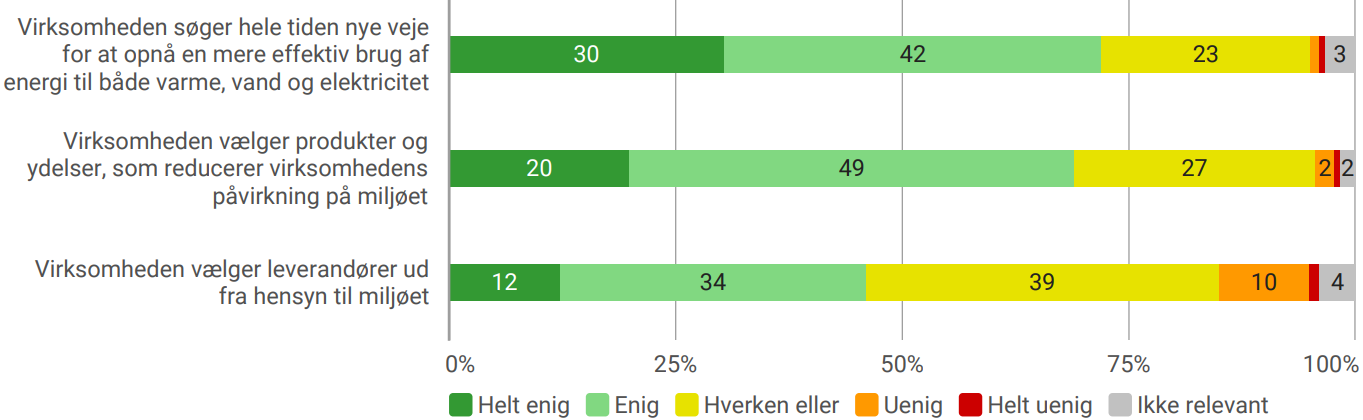 Over 75 procent af virksomhederne angiver at arbejde med bæredygtighed ved at udvikle langsigtede relationer med leverandørerHalvdelen af virksomhederne mener, at deres produkter og ydelser kendetegnes ved bæredygtighedFigur 2 Spørgsmål: Dette spørgsmål handler om hvordan virksomheden arbejder med bæredygtighed. Hvor enig eller uenig du er i følgende udsagn om din virksomhed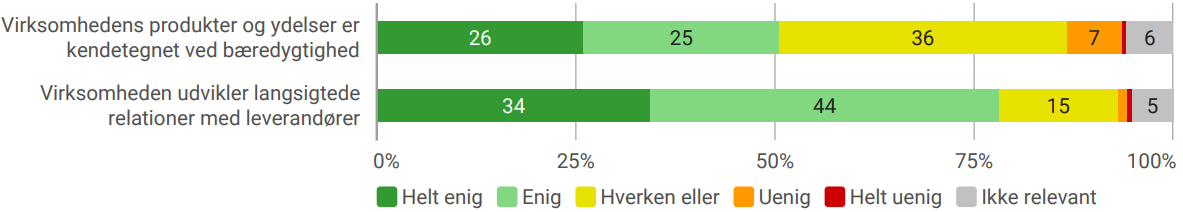 Virksomhederne satser på medarbejderne i arbejdet med bæredygtighedFigur 3 Spørgsmål: Dette spørgsmål har fokus på, hvilke bæredygtige tiltag din virksomhed gør. Hvilke af følgende tiltag arbejder din virksomhed aktuelt med inden for bæredygtighed?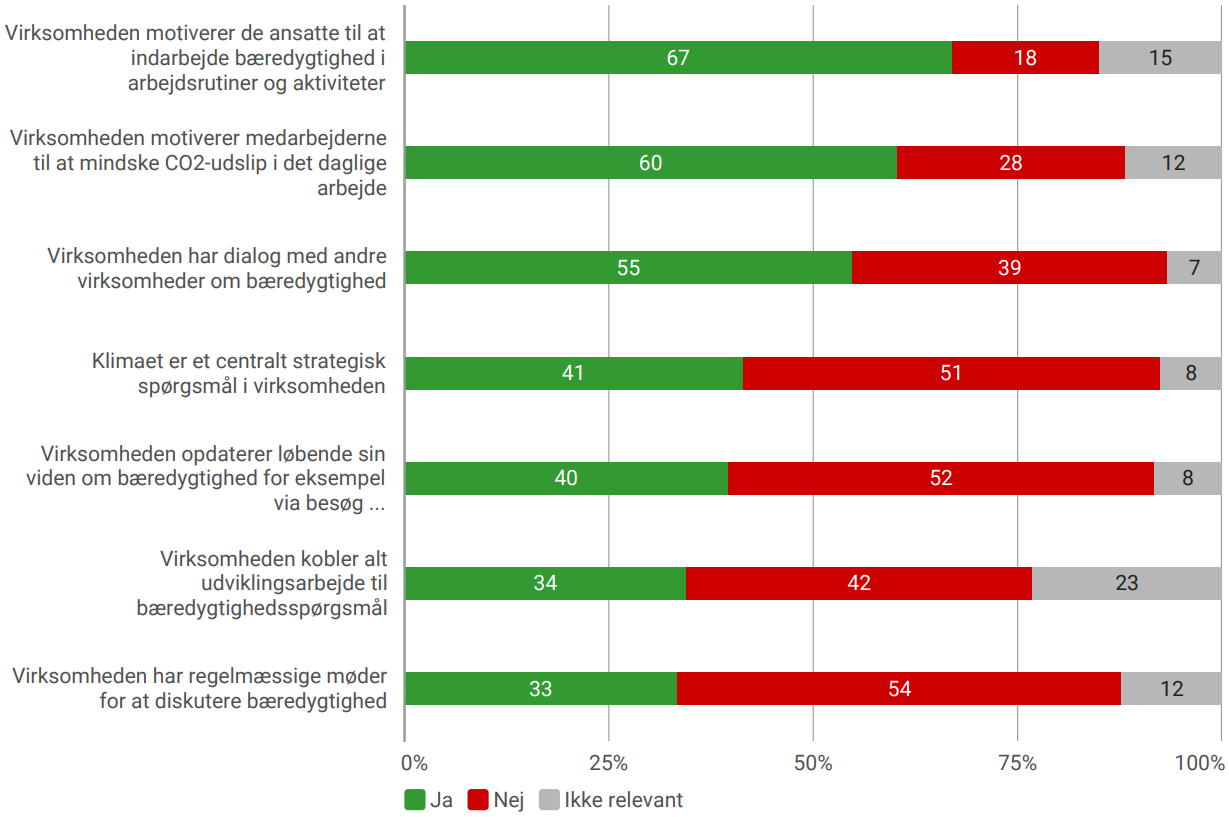 De mest udbredte tiltag er at motivere medarbejderne til at have bæredygtige arbejdsrutiner og mindske deres CO2-udslip i det daglige arbejdeCirka halvdelen af virksomhederne har en dialog om bæredygtighed med andre virksomhederUnder halvdelen af virksomhederne har gjort følgende tiltag:Gjort klimaet til et centralt strategisk spørgsmålLøbende opdatering på viden om bæredygtighedKobling af alt udviklingsarbejde til bæredygtighedRegelmæssige møder med henblik på at diskutere bæredygtighed23 procent af virksomhederne anser det ikke relevant at koble udviklingsarbejde til bæredygtighedOver halvdelen af virksomhederne planlægger i høj grad at arbejde bredt med bæredygtighed det kommende år3 ud af 4 virksomheder angiver, at de planlægger at arbejde med økonomisk bæredygtighed og derefter kommer social og miljømæssig bæredygtighedHalvdelen af virksomhederne angiver, at de planlægger at arbejde med miljømæssig bæredygtighed3 ud af 4 virksomheder angiver, at de planlægger at arbejde med økonomisk bæredygtighed og derefter kommer social og miljømæssig bæredygtighedFigur 4 Spørgsmål: I hvilken grad planægger din virksomhed at arbejde med følgende inden for det kommende år: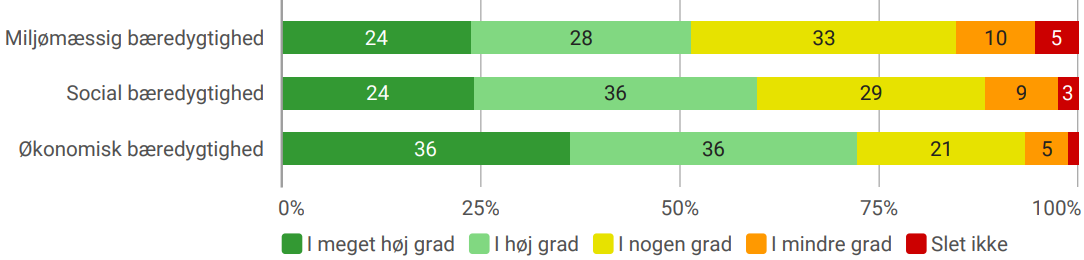 Virksomhederne finder miljømæssig bæredygtighed sværest at arbejde med3 ud af 4 virksomheder angiver, at de planlægger at arbejde med økonomisk bæredygtighed og derefter kommer social og miljømæssig bæredygtighedHalvdelen af virksomhederne angiver, at de planlægger at arbejde med miljømæssig bæredygtighed Figur 5: Spørgsmål: I hvilken grad planlægger din virksomhed at arbejde med følgende inden for det kommende år: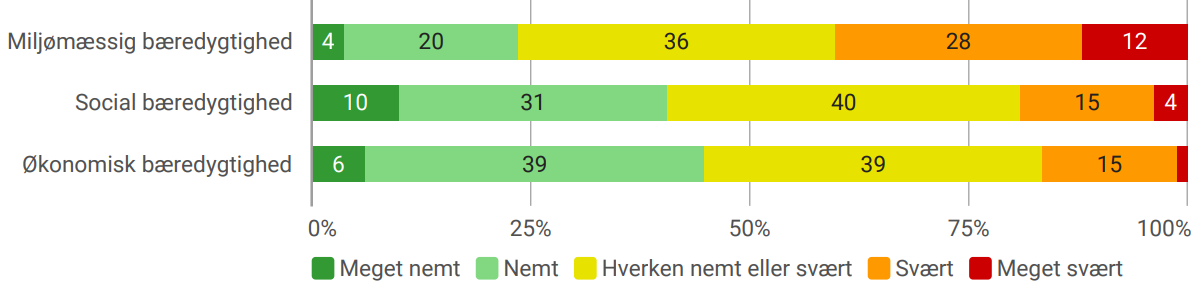 Hvilke brancher finder det svært at arbejde med miljømæssig bæredygtighed?Virksomhederne påtænker i højere grad at arbejde med de dimensioner af bæredygtighed, som de finder lettest at gå i gang medVirksomhederne i branchen primær produktion angiver, at de finder det nemmere at arbejde med miljømæssig bæredygtighed end i de andre brancherInden for forretningsservice angiver 20 procent af alle virksomhederne, at det er meget svært at arbejde med miljømæssigbæredygtighed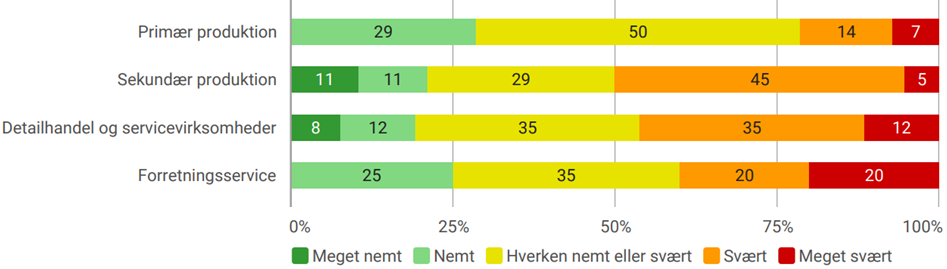 I stedet for ser det sådan her ud for virksomhederne i sekundær produktion i spørgeskemaet:Overordnet svarer virksomhederne i sekundær produktion i mindre grad ”Ikke relevant” på spørgsmålene om de bæredygtige tiltag – flere af dem tager altså stilling til, om de har gjort tiltagene eller ej i stedet for at svare ”Ikke relevant”I forhold til tiltagene så svarer virksomhederne i sekundær produktion i forhold til gennemsnittet, at…36% flere af virksomhederne i denne branche svarer, at de arbejder med at holde regelmæssige møder, hvor de diskuterer bæredygtighed24% flere af virksomhederne i denne branche svarer, at klimaet er et centralt strategisk spørgsmål1.2.2 Store virksomheders arbejde med EU-lovpakken (DK)Via et deskstudie er det undersøgt hvordan de store børsnoterede virksomheder har rapporteret enligt taksonomien i deres årsrapporter for 2021. Ud af et bredere tværgående sample af virksomheder er her primært udvalgt virksomheder fra ejendoms og byggebranchen. se Tabel 1 I tabellen kan man se hvordan virksomhederne har angiver de tre nøgletal der er lovkrav i 2022. omsætning, omkostninger til vedligehold af aktiver (CAPEX) og operationelle omkostninger (OPEX).Notér at taksonomien opererer på engelsk med termerne ”eligible” for en økonomisk aktivitet er omfattet af taksonomien og ”aligned” for i hvor høj grad virksomhedens aktiviteter er bæredygtige.Først og fremmest må man notere at vigtige virksomheder i ejendoms og byggebranchens værdikæde i 2022 ikke mener de er omfatter (eligible) af taksonomiens krav. Det gælder til eksempel COWI, Rambøll og Sanistål. Derudover henviser en virksomhed, STARK, til deres regnskabsår indebærer at rapporten for august 2020 til juli 2021 ikke behøver at omfatte taksonomirapportering og én virksomhed lover at gennemføre vurderingen næste år (Kemp & Lauritzen). Der tegner sig derfor et billede af at børsnoterede virksomheder tolker lovgivning ret reaktivt og restriktivt. Dette understreges af at ingen virksomheder i dette sample har gennemført den vurdering af graden af bæredygtighed af deres aktiviteter som de skal lave per 1 januar 2022. Dette er fuldt legalt, men ikke særligt proaktivt. I stedet nøjes de fleste virksomheder i samplet med at tilkendegive at de forbereder rapporteringen. Heimstaden er den eneste virksomheder der kommunikerer en kvantitativ vurdering; de regner med at 40% af ejendomme er bæredygtige i henhold til taxonomien.Tabel 1: Årsregnskaber 2021 og taksonomien (DK)1.3 Virksomheders arbejde med bæredygtighed  (SE) Dette afsnit er opdelt i to. Først gennemgås (i afsnit 1.3.1) resultaterne af undersøgelser af svenske (især vestsvenske) virksomheders arbejde med bæredygtighed. Undersøgelsen dækker på tværs af brancher i det private og på tværs af størrelser. Derefter fokuseres ind på (i afsnit 1.3.2) de store svenske virksomheder som nu er direkte underlagt taksonomilovgivningen, altså børsnoterede virksomheder med mere end 500 ansatte1.3.1 Virksomheders arbejde med bæredygtighed -alle størrelser (SE)Ligesom med de danske virksomheder er der med de svensk først og fremmest fokus på virksomhedernes arbejde med bæredygtighed. Det er meget få små og mellemstore virksomheder som kender til taksonomien. Flere undersøgelser har set på svenske og vestsvenske virksomheders arbejde med bæredygtighed (2050, 2021; Axelsson och Grevendahl, 2020, Beyond Intent 2021). Konsulentfirmaet ”2050” har undersøgt Vestsvenske virksomheders syn på bæredygtighed og klima (2050, 2021). 103 virksomheder i Vestsverige, med omsætning på mere end 50 millioner har svaret på et spørgeskema. Blandt besvarelserne kommer 26 fra de helt store virksomheder og 29 fra de med mindre end 50 ansatte og 350 mio i omsætning. Næsten samtlige 103 virksomheder angiver at de arbejder aktivt med bæredygtighed og næsten to ud af tre virksomheder har en bæredygtighedsstrategi som er formelt besluttet (2050, 2021). 75 procent af de virksomheder som har svaret har et eksplicit klimamål, hvoraf halvdelen har sat et absolut mål (2050, 2021). Det er også halvdelen af virksomhederne der følger op og beregner deres emissioner. Respondenterne peger på, at de emissioner som kommer fra transport, leverandører og kunder (scope 3 emissioner) er de vigtigste bidrag til virksomhedens samlede udledning af drivhusgasser. Samtidig følger kun en fjerdedel af de adspurgte op på disse emissioner. Endelig ser to tredjedele af virksomhederne en forretningsmulighed i skrappere krav til bæredygtighed (2050, 2021).Sammenlignes 2050s undersøgelse med de øvrige mere kvalitative undersøgelser der er gennemført i dette projekt, tegner der sig et billede af at 2050s virksomheder er ledende indenfor bæredygtighed og derfor har været motiverede til at svare på spørgeskemaet. Næsten 550 virksomheder har ikke svaret på det udsendte spørgeskema. Desuden er 25 % af svarende fra Sveriges største virksomheder med domicil i Vestsverige (som eksempelvis Astra Zeneca, SKF og Volvo)Beyond Intent et al. (2019) fokuserer i 2019 på de små og mellemstore virksomheder. Deres undersøgelse viser at 9 ud af 10 virksomheder mener, at det er vigtigt at drive bæredygtighedsarbejde og tage socialt ansvar. 2 ud af 3 har i 2019 et bæredygtighedsarbejde.  Virksomhedernes sociale ansvar og forretningsmæssige fordele er vigtige drivkræfter for bæredygtighedsarbejdet. Miljø, klima og arbejdsforhold er i fokus. 57 procent har ambitionen om at reducere deres udledning. Transport, affald, genbrug og energieffektivitet er vigtigst for at reducere emissioner. De største forhindringer for bæredygtighedsarbejdet er  øgede omkostninger og kun 40 procent ser øget lønsomhed fra bæredygtighedsarbejde. Andre barrierer er mangel på forretningsmæssige fordele og tekniske løsninger (opfattelsen af øgede omkostninger er modstridende med 2050s resultat). To ud af tre virksomheder i Beyond intent (2019)s undersøgelse mener, at klimainitiativer kan give konkurrencefordele og ni ud af ti tror på øgede krav fra staten, mens syv ud af ti forventer, at kunderne også vil øge deres krav (Beyond Intent et al 201991.3.1 Store virksomheders arbejde med EU-lovpakken (SE)Også i afsnittet om store svenske virksomheder tages bygge og ejendomsbranchen som eksempel. Bygge og -Ejendomsbranchen er et eksempel på en branche der er afhængige af hinanden i en form for leverandør-kunde dyade. Et eksempel er ejendomsselskabet Castellums leverandører, se tabel 2 liste over primære leverandører (Castellum årsredovisning 2022):Tabel 2 Castellums primære leverandører 2021Tabel 3 Real estate compliance and voluntary compliance 2021. Atrium Ljungberg angiver sin “alignet" fordelt på to omsætningsgrupper 544 millioner og 948 millioner.Som forberedelse til årsrapportering af regnskabsåret 2021 fik 19 ejendomsselskaber gennemfört en Cicerovurdering i 2020. Cicero Shades of Green er et uafhængigt konsulentfirma, med forankring i et miljøforskningsinstitut i Oslo, Norge (forkortet Cicero her). Med Cicerovurderingen fik selskaberne en uafhængig vurdering af om de var klar til at leve op til EU taxonomiens krav. Syv virksomheder beder specifikt om en vurdering af graden ad bæredygtighed målt med taxonomien (”taxonomy alignment) og får i de fleste tilfælde svaret ”likely aligned. Virksomhederne brugte i mange tilfælde Ciceros vurderinger som underlag for at lave grønne obligationsprogrammer. Nogen har været meget aktive i 2021 når det gælder låntagning på denne måde (ex Platzer, se nedenfor). Tabel 4. Ejendomsselskaber Cicerovurderinger. Cicero målte samtidig med deres egen skala graden af bæredygtighed som dark green, medium green, light green og virksomhedernes ledelse af bæredygtighed (governance) som fair, good eller excellent.1.3.2 CASE: Platzer Platzer er et mellemstort ejendomsselskab, der opererer indenfor erhvervsejendomme i Gøteborg. ”Vi finns bara i Göteborg. Ingen annanstans.” Platzer 2022Platzer administrerer og udvikler cirka 70 ejendomme på i alt godt 800.000 kvadratmeter. Platzer blev noteret på OMX Stockholm-børsen "small cap" i 2013, men er løbende vokset siden da og er i 2022 blevet noteret som "large cap". I 2015 udnævnte Platzer en ny leder for bæredygtighed og kombinerede dette job med ansvaret for indkøb.I 2018 kørte Platzer et sæt udviklingsaktiviteter, der førte til en ny strategi med fokus på "bæredygtig værdi", hvilket betyder langsigtet indtjening. Denne strategi følges stadig. Desuden annoncerede de også fokus på FN-målene, nr. 5, 7,8,11 i deres bæredygtighedsarbejde. Dette blev udviklet og finjusteret til GRI-indekset (Global Report Initiative), som Platzer begyndte at følge første gang i 2018. Bæredygtighedschefen fortsatte indtil 2020, placeret under direktionen i virksomhedens relativt lille administration. I 2020 blev bæredygtighed integreret med kommunikation som ansvarområde og en tilsvarende direktør blev en del af direktionen.I 2021 begyndte Platzer at forberede sig på at gå ind i det grønne finansområde og til at rapportere i henhold til EU's taksonomi. Platzer er noteret på børsen, men har for få ansætte til at være omfattet af EU lovgivningen (regnskab og taxonomi). I 2021 blev Platzer, sammen med omkring 20 andre ejendomsselskaber i Sverige, evalueret af Cicero Shades of Grey, der foretog en evaluering i forhold til EU-taksonomien.Evalueringen identificerer to relevante EU-taksonomikriterieområder: For det første erhvervelse og ejerskab af bygninger, dækning af indtægter og driftsomkostninger, og for det andet opførelse af nye bygninger og renovering, der dækker investeringer. CICERO vurderer, at Platzer ikke havde nogen fuldt taksonomi medholdelig omsætning, OPEX eller CAPEX i 2020. Cicero vurderer, at det er "sandsynligt", at 70 % af 2020 CAPEX ville være i overensstemmelse med afbødningskriterierne for nybyggeri (det andet område af kriterier). Vurderingen er dog ifølge Cicero betinget af, at Platzer opfylder deres forventede energieffektivitetsniveau. Cicero hævder ikke at være i stand til at bestemme tilpasningen af ​​Platzers aktiviteter relateret til de tekniske afbødningsgrænser for erhvervelse og ejerskab af bygninger eller renovering (det første område af kriterier). Platzer vurderes til at være "sandsynligvis afstemt" med de relevante DNSH-kriterier for tilpasning til klimaændringer, men har ifølge Cicero huller relateret til bæredygtig brug og beskyttelse af vand og marine ressourcer og overgangen til en cirkulær økonomi. Cicero mener, at Platzer i øjeblikket ikke opfylder alle de sociale minimumsgarantier i EU-taksonomien. Se også tabellen.Tabel 5: Cicero-evaluering af Platzer (2021)Platzer blev optaget på Nasdaq Green Equity-børsen i 2021. Resultatet af den bagvedliggende vurdering udført af Cicero for Nasdaq viser, at 88% af lejeindtægterne, 88% af driftsomkostningerne og 96% af investeringerne hos Platzer er "grønne" (Cicero 2021). Den administrerende direktør kommenterede senere på optagelsen, og noterede at en tærskel på 50 % for at blive vurderet grøn af Nasdaq sandsynligvis var for lav. Senere samme år kunne Platzer rapportere, at de havde gennemført deres første emission af grønne obligationer. Platzer har inden for rammerne af deres grønne obligationsprogram på 5 000 millioner SEK udsendt en ”senior unsecured” grøn obligation (Platzer 2022). Denne obligation er et variabelt lån med et maksimum på 600 MSEK.Årsrapporten for 2021, viste et meget positivt resultat med et stort overskud. I overensstemmelse med EU-taksonomien rapporterede Platzer at være 100 % dækket (”eligible”). Firmaet gennemførte altså denne offentlige vurdering på trods af, at de var for små til at være omfattet af lovgivningen. I modsætning til forventningerne, skabt af de høje tal i Cicero-evalueringen, besluttede Platzer sig dog til ikke frivilligt at forudse evalueringen i 2022, dvs. i hvilken grad Platzers aktiviteter ville blive vurderet som bæredygtige i henhold til EU-taksonomikriterierne ("aligned").Den administrerende direktør annoncerede ved generalforsamlingen i foråret 2022 en ambition om eksplicit at måle scope 3 i henhold til drivhusgasprotokollen (GHG protocol 2022) og ikke bare scope 1 og 2 som hidtil, en ambition om at nå frem til at finansiere alle ejendomme med 100 % grøn finansiering og at certificere flere bygninger i 2022. Det betyder indirekte, at cirkularitet og social bæredygtighed fortsat har relativt lav prioritet, selvom det er annonceret fra udviklerne af EU-taksonomien. Platzer vælger altså på disse områder at vente med at gennemføre en vurdering.1.3.3 Byggebranchens arbejde med EU lovpakken (SE) Byggebranchen analyseres her efter de klassiske typer af firmaer aktive i branchen: Rådgivende Ingeniører (inklusive arkitekter) og entreprenører Rådgivende IngeniørerTabel 6 Rådgivende Ingeniører En hel række af de største svenske rådgivere RAMBÖLL, COWI, WSP, Tyréns og Bengt Dahlgren vælger ikke at rapportere efter taxonomien. Virksomhederne tilkendegiver alle at de mener taxonomien er vigtig for deres kunder og de fleste af dem tilbyder rådgivning indenfor taxonomien. Men de vurderer altså ikke at de selv er dækket af taxonomien, i modsætning til SWECO og AFRY som angiver en begrænset dækning jævnfør tabel 3 Rambøll annoncerer i sin årsrapport for 2021 at de vil rapportere i henhold til taxonomien næste år. Notér at alle de øvrige har formelle begrundelser på plads for ikke at rapportere: COWI, Tyréns og Bengt Dahlgren er ikke børsnoterede. WSP er canadisk ejet. 1.3.3.1 Case COWI COWI er en bredspektret rådgivende ingeniørvirksomhed, hvor hovedforretningsområderne er Danmark, Infrastruktur, Norge, Sverige, Arkitektur i denne rangorden. Virksomheden besidder desuden omfattende miljøkompetencer. Efter købet af arkitektfirmaet Arkitema i 2018 med sine 550 ansatte blev COWI en virksomheds med 6700 ansattte. Væksten i de to første områder (Danmark og infrastruktur) har været konstant over de sidste år og involverer enorme materialestrømme af, hvad drivhusgasprotokollen ville betegne scope 3 emissioner. Forretningsområde Sverige involverer omkring 1000 medarbejdere og har været præget af en noget vaklende udvikling.I 2019 besluttede COWIs ledelse at sigte mod CO2-neutralitet i 2020 og at reducere den faktiske direkte og indirekte CO2-udledning med mere end 70 procent i 2030 i forhold til 2008. Kulstofneutralitet blev ifølge COWI opnået i 2020 takket være reduktionsindsatsen i disse år, som blandt andet omfattede reduktion af virksomhedsrejser på grund af COVID-19 og ved at erhverve CO2-kreditter (COWI årsrapport 2020). Denne neutralitet omfatter ikke scope 3-emissioner. I januar 2022 vakte en strategisk CEO-erklæring fra COWI opmærksomhed. Inden for få år meddelte COWI, at virksomheden vil vende ryggen til alt, hvad der havde med klimaskadelige projekter at gøre. Planen er ifølge COWI, at de skal omstrukturere forretningen over de næste tre-fem år. Den skal ikke længere beskæftige sig med fossil energi og byggeprojekter uden en bæredygtig tilgang. Den administrerende direktør lovede også at nedlægge et forretningsområde med naturgas. Udfordret på deres hovedforretningsområde "store broer" skelnede den administrerende direktør mellem bæredygtighed og CO2-reduktioner (Andersen 2022) og fastholdt, at COWI stadig vil beskæftige sig med at lave store broer.Der er flere grunde til, at denne strategi ikke er knyttet til EU-taksonomien. For det første er COWI ikke en børsnoteret virksomhed, for det andet er de som rådgivende ingeniørvirksomhed ikke på nuværende tidspunkt en del af taksonomidækningen. Alligevel er COWI som en stor virksomhed under lup af danske myndigheder sammen med 100 andre store virksomheder med sæde i Danmark (Erhvervsstyrelsen 2021). Desuden kunne COWI vælge at følge taksonomien, især i scope 3-området, hvor bygninger, de designer, placeres. Bygninger er dækket af taksonomien. En konkurrent på det nordiske marked, AFRY, ser ud til at have engageret sig mere dybt i rapporteringen af ​​CO2e-udledning. Annonceringen af ​​COWIs administrerende direktør udløste straks spørgsmål fra samarbejdspartnere, der blev bekymrede for, hvordan COWIs strategiændring ville påvirke deres egen forretning.Sammenfattende, kan det siges at selvom der er en risiko for, at CEO-meddelelsen ikke bliver fulgt op af konkrete handlinger og resultater, vurderer vi stadig, at meddelelsen har placeret COWI som en frontløber for en bæredygtig omstilling af byggebranchen.Som det er fremgået arbejder COWI ikke med scope 3 kravstilling og har derfor heller ikke stillet krav til sine underleverandører (uanset størrelse) med tanke på byggeri.POINTENogen virksomheder mener ikke /er ikke dækket af taxonomien (COWI) ,taxonomien virker ujævnt på bygge- og ejendomsbranchen.Entreprenører Tabel 7 Entreprenører i Sverige dækning af taxonomi POINTE: Ejendomsforvaltere- og udviklere har bevæget sig markant de senere år i retning af grønne lån, og grøn finansiering Taxonomien er kun et redskab ud af flere og ”sammenstilles” med GRI, GHG, Science Based Targets, FN, SDG m.m.m.Banklån er et finansieringsredskab med måske 20% markedsandel indenfor långivning til B kunder (business)Begrænset kobling fra måling af bæredygtighed til bæredygtighedsstrategi1.3.3.2 Case: WästbyggWästbygg er en børsnoteret entreprenør med hovedsæde i Borås. Wästbygg, er altså en vestsvensk entreprenør, som er vokset markant de sidste ti år fra en omsætning i 2012 på 1,1 milliarder til 3,8 milliarder svenske kroner i 2020 og 2021. Desuden har virksomheden omstruktureret fra et personligt ejet selskab, solgt i 2013, til at blive en børsnoteret aktieselskab i 2021. Dens første uafhængige bæredygtighedsrapport blev udgivet i 2016. Et mål om at blive fossilfri i 2030 blev annonceret i 2017. Inden 2020 målte og rapporterede virksomheden seks nøglepræstationsindikatorer for en entreprenørs bæredygtighed, herunder affaldsmængder, materialetransport (dieselforbrug og emission), maskiner på stedet og foreløbig opvarmning af byggepladsen, el- og fjernvarmeforbrug og rejser, ved brug af en drivhusgasprotokollen (GHP, WRI og WBCSD (2004). Resultaterne af de samlede emissioner for 2020 var 1 523 ton CO2e, hvilket var en reduktion på 32 procent sammenlignet med 2019, som var på 2253 ton CO2e (Wästbygg årsrapport 2020).I foråret 2021 forberedte selskabet sig på at gå ind på Nasdaq-børsen. Som en del af dette blev der gennemført en forberedelse til brug af grøn finansiering. Ved at ansætte den eksterne evaluator Cicero Shades of Green, der brugte taksonomien, fik Wäst bygg en forhåndsvurdering af virksomhedens stilling i forhold til taksonomien. Cicero fandt, ved hjælp af en kvalitative evaluering, at cirka 65 procent af indkomsten, 66 procent af driftsomkostningerne (OPEX) og 100 procent af investeringerne (CAPEX) fra Wästbyggs som helhed kunne identificeres som bæredygtige i henhold til taksonomien.I juni 2021 modtog Wästbygg Nasdaq Green Equity Designation. Denne ”certificering” er dedikeret til virksomheder med mere end 50 % af omsætningen optaget i bæredygtige aktiviteter, og investeringerne er overvejende foretaget i bæredygtig aktivitet. Omsætningen fra fossilt brændsel skal være mindre end fem procent.Cicero-evalueringen pegede på nogle få forbedringspunkter, såsom at ”Wästbygg skal identificere fysiske klimarisici og tilpasningsløsninger til deres aktiviteter. Virksomheden informerer om, at de vil udvikle en tilgang til at klimae risikovurderingerne i 2021” (Cicero Shades of Green 2021).I februar 2022 havde virksomheden opnået en højere grad af bæredygtighed som angivet i årsregnskabet for 2021. Samtidig meddelte virksomheden, at den anså alle sine aktiviteter for omfattet af EU-taksonomi, og at de offentligt ville dele deres status senere i foråret 2022. På grund af antallet af fuldtidsansatte, 350, var de dog ikke forpligtede til at følge taksonomien. At modtage Nasdaqs grønne egenkapital og gennemføre en Cicero-screening af aktiviteter i henhold til taksonomien i foråret og sommeren 2021 gør Wästbygg til en frontløber, formentlig den første entreprenør til at nå så langt i Sverige. Wästbygg betjener sig af en lang række større og mindre underleverandør. Typisk håndværkervirksomheder indenfor byggebranschen. Wästbygg er qua sin monitoring ved hjælp af GHP, scope 3 på vej til også at stille flere krav til sine leverandører, men taxonomien var ikke ved denne rapports færdiggørelse i sommeren 2022 indarbejdet i dette arbejde 1.4 Finanssektoren1.4.1 Finanssektorens (DK) tolkning af EU lovpakken inkl ’grøn’ (’taksonomi’)I forbindelse med denne analyse har der været dialog, dels med finansielle institutter i programområdet i forbindelse med projektmøde i Skjern dels en workshop afholdt i forbindelse med Baltic Round Table. Der er gennemført et interview med Finansdanmark. Endelig her der har været dialog med Foreningen af Statsautoriserede Revisorer og Erhvervsstyrelsen, samt deltagelse ved oplæg ved KPMG i Aarhus Kommune.FinansDanmark (bankernes interesseorganisation), Danske Bank og Jyske bank var tidligt ude med deres eget vurderingssystem medens den europæiske taksonomi og lovstiftning var under udarbejdelse.  Jyske Bank tog i 2019 initiativ til selv at opbygge et system som kunne vurdere graden af bæredygtigheden, mens Finansdanmark og Danske Bank startede lidt senere. Finansdanmarks system ”CO2-model for den finansielle sektor. Principper og metoder for måling og opgørelse af finansierede emissioner fra udlån og investeringer” var klar i 2020 (Finansdanmark 2020).Finansdanmark havde succes med at ”sælge dette ind” til den danske regering, som igangssatte et udviklingsarbejde, der skulle understøtte vurderinger af graden af bæredygtighed. Denne indsats gik forud for taksonomiens vedtagelse i foråret 2020 og har på den ene side hjulpet bankerne med at udvikle kompetencer i kvantitativ vurdering af bæredygtighedsgraden af lån. På den anden side stiller taksonomien som er et lovkrav til banker fra 1 januar 2023 nu banker overfor at skulle skifte system, eller arbejde med to parallelle systemer.IT understøttelse til datahåndtering ifbm taksonomien har også spillet en vigtig rolle. Flere banker arbejder sammen om IT understøttelse og dette ledte til samarbejde om IT analyse af data for taksonomivurderinger. I november 2021 var lokale bankers væsentligste fokus på kort sigt at kunne opgøre/estimere sine kunders Co2-udledning ved udgangen af 2022. Dette udspringer af anbefaling nr. 5 fra Forum for Bæredygtig Finans og er således ikke koblet til den bæredygtighedsdefinition, der ligger i den nye taksonomilovgivning. Beregningerne vil bl.a. blive lavet på baggrund i forholdsmæssige branchetal – og stiller derfor ikke umiddelbart direkte krav til virksomhedernes rapportering.Længere ud i fremtid vil taksonomien blive relevant, fordi man i hvert fald mindre lokale banker først at blive berørt af implementeringen fra 2024. Den forventede løbende nedskalering af grænsen for hvornår virksomheder skal indgå i taksonomiforordningen (ej bestemt endnu) forventes derimod gradvist at kunne få større indflydelse – og dermed fokus.Selvom ikke er direkte krav til rapporteringen fra virksomhederne i SMV-segmentet, så sætter opdateringen af Ledelsesbekendtgørelsen krav til et større ESG-fokus i bl.a. kreditbevillingerne. Derfor vil der måske en bevægelse i retning af at bankerne for udvalgte kunder stiller individuelle krav om mere indsigt i og viden om deres ESG-forhold. Bankerne er også sparringspartnere og interessenter for sine kunder og som sådan er det positivt, hvis kunder på den vis som giver mening for den enkelte virksomhed, får højnet fokus på bæredygtighed, da det alt andet lige forventes at må løfte konkurrencekraften fremadrettet.1.4.2 Finanssektorens (SE) tolkning af EU lovpakken inkl ’grøn’ (’taksonomi’)Den svenske finanssektor var tidligt med i forhold til EUs udvikling af ny lovgivning med konsekvenserne for bankernes forretning. SEB deltog i EU platformen, altså den gruppe af erhvervslivsrepræsentanter, arbejdsmarkedsmarkedsorganisationer og forskere, der forberedte taxonomien. Svenska Bankföreningen, altså brancheorganisationen for banker i Sverige, afleverede sammen med ejendomssektorens interesseorganisation et høringssvar som uanset Svensk velforberedt på bæredygtighedskravene var blandt de få der argumenterede for slappere krav til ejendommes miljøperformance (Schütze & Stede 2021). Som det fremgår af tabellen nedenfor afgav bankerne præcise bud på deres grad afdækning af lovgivningen i årsregnskaberne for det finansielle år 2021 og det er bemærkelsesværdigt at dækningsgrad er lavere end 50% for alle banker. Tabel 8 Svenske Bankers vurdering af dækning ad EU taksonomi POINTE: Banker har bevæget sig markant de senere år i retning af grønne lån, grøn finansiering grøn rådgivning – de er ved at indtage en ny rolle i erhvervslivet og den grønne omstillingTaxonomien er kun et redskab ud af flere og ”sammenstilles” med GRI, GHG, Science Based Targets, FN, SDG m.m.m.2.1 Kommuner I det følgende gennemgås først resultater af studiet af midtjyske danske kommuner og derefter de vestsvenske kommuner. I begge regioner er der indsamlet materialer fra både store, mellemstore og små kommuner. Nedenfor er hovedvægten dog lagt på de små og mellemstore kommuner. De to undersøgte regioner har desuden det tilfælles at der er en større by i området med deraf følgende urbanisering og desuden de små og mellemstore kommuner. Ingen af de to regioner råder over en hovedstad. 2.1.1 Kommuners erhvervsudviklingsarbejde med bæredygtighed (DK)Diagnosen af status for bæredygtig erhvervsudvikling i de midtjyske kommuner bygger på interviews med fem kommuner, indsamling af materialer fra disse kommuner (som erhvervsudviklingstrategi (erhvervsudviklingsstrategi ex Gladsaxe Kommune 2020), besøg hos yderligere to kommuner, med mer uformel dialog. Som baggrundsmateriale anvendtes rapporter og undersøgelser. I tabellen er sammenstillet hovedresultaterne om de midtjyske kommunernes anvendelse af netværk, seminarer, kundskab samt status og placering af bæredygtighed.Tabel 9: Danske kommuners erhvervsudviklingspraksis og indlejringen af bæredygtighed.Nogle respondenter angiver, at værktøjet VækstHjulet er bredt anvendt både i den basale og specialiserede del af den decentrale erhvervsfremme i Danmark i dialogen med virksomhederne. VækstHjulet er bygget op omkring et stort antal dialogark om forskellige dele af virksomheden, hvor man så kan udvælge dem, der er mest relevante i dialogen med en konkret virksomhed. VækstHjulet rummer et dialogark med overskriften Grøn Forretningsmodel som rummer et fokus på fire kategorier i forhold til Miljøoptimering: Ressourceoptimering, Livscyklusoptimering, Medfinansiering og Mersalg. Hver af disse er udspecificeret med 3-9 punkter til brug i en dialog fx ”spildreduktion” eller ”retursystem”. Respondenterne har ingen konkret erfaring med netop dette dialogark.VækstHjulets dialogværktøj om grønne forretningsmodeller bruger således en anden kategorisering end de seks kategorier af grønne økonomiske aktiviteter, der indgår i taksonomiens kategorisering. Respondenten angiver at et dialogværktøj af samme type som VækstHjulet, som evt. kan bruges på tværs af aktører i Erhvervsfremmesystemet, som refererer til taksonomiens kategosering af bæredygtighed, vil understøtte at bringe grønne økonomiske aktiviteter efter den nye standard POINTE: stort vidensbehov om taxonomien – Den er ikke indarbejdet i kommunal strategi eller praksis 2.1.2 Kommuners erhvervsudviklingsarbejde med bæredygtighed (SE) Diagnosen af status for bæredygtig erhvervsudvikling i de vestsvenske kommuner bygger på interviews med fem kommuner, indsamling af materialer fra disse kommuner (som erhvervsudviklingstrategi (näringslivsstrategi ex Trollhättan Kommun 2021), besøg hos yderligere tre kommuner, med mer uformel dialog. Som baggrundsmateriale anvendtes rapporter og undersøgelser (2050, 2021, Axelsson och Grevendahl, 2020, Beyond Intent et al, 2019, Hermelin och Rusten. 2016, Tillväxtverket,2020, VGR Analys,2021)I tabellen er sammenstillet hovedresultaterne om de vestsvenske kommunernes anvendelse af netværk, seminarer, kundskab samt status og placering af bæredygtighed.Tabel 10: Svenske kommuners erhvervsudviklingspraksis og indlejringen af bæredygtighed.POINTE: Også i Svenske kommuner er der typisk et stort vidensbehov om taxonomien og den er – ikke indarbejdet i kommunal strategi eller praksis. En kommune stikker dog ud ved at være nået markant længere med bæredygtig investering og EU taksonomien.Hållbarhetsstrategi vokser frem som kommuneprioritet uafhængig af taksonomiens implementering, men som en bredere reaktion på kombinaitonen af ny regulering. Offentlige initiativer, den offentlige mening og erhvervslivets udvikling. Ansættelse af hållbarhetschefer, hållbarhetsstrateger og hållbarhetskoordinatorer. Forsøger at koordinere erhvervsfremme, bygg och planlov, exploatering, utbildning (skoler). Lykkes i nogen kommuner, i andre ”falder det mellem to stole”.Det ses flere steder at kommunerne for at accelerere udvikling anvender externe konsulenter for hurtigere at opbygge bæredygtighedskompentencer i den kommunale organisation. Konsulenterne gør et stort stykke arbejde for kommunerne, men synes også at have vanskeligheder med at bliver forankrede i den interne kommunale organisation.- Kommunerne har stor rutine i at sprede ny viden relevant for det lokale erhvervsliv, via seminarer, nyhedsbreve og lignende. Men kun en kommune have erfaringer med at dele og sprede viden om taksonomien. Denne kommune havde etableret et råd for finansiering af innovation og have skabt et netværk af finansielle aktører. Det havde indebåret at De følte sig uafhængige af ALMI, der ellers er en relevant finansiel samarbejdspartner både for kommunen og for virksomhederne (ALMI AB er ejet af den svenske stat og opererer 16 regionale kontorer. Hovedaktiviteterne er forretningsudvikling, långivning og finansiering. Almi indarbejdede tidligt taksonomien i sin praksisi, ALMI 2022).En kommune nævner EU kommissionen ”kompas” for taxonomien (European Commission 2022) som alt for kompliceret for de lokale små og mellemstore virksomhederne. Kompasset er udformet for et regneark med 6 faner, en fane for hvert miljøaspekt i taksonomien: (Modvirkning af klimaændringer, tilpasning til klimaændringer, bæredygtig anvendelse og beskyttelse af vand- og havressourcer, omstilling til en cirkulær økonomi, forebyggelse og bekæmpelse af forurening, beskyttelse og genopretning af biodiversitet og økosystemer). Indenfor hver fane er der så en antal rækker opdelt efter NACE koder, altså dele af erhvervslivet, med 5 -10 søjler med de vigtigste krav. Kommunen efterlyser i forlængelse heraf enklere værktøjer for at understøtte virksomhederne i at leve op til taksonomien. Hertil kan lægges at EU-kompasset endnu ikke dækker alle 6 grundlæggende miljøkrav, da det kun er kravene til modvirkning af klimaændringer og tilpasning til klimaændringer etrt Der er gældende lov pt (august 2022, EU 2022)En fælles observation af kommunernes i de to regioner er at den overordnede strategi greb om erhvervsudvikling minder meget om hinanden. Kommunernes indsats på erhvervsområdet kan enten indebære et fokus på spydspidsvirksomheder, hvor kommunen kan bidrage til stadig at flytte grænserne for hvad der er mulighed for at få med ift. Bæredygtighed. Eller kommunerne kan vælge en største fællesnævnertilgang eller endog en oprydningstankegang hvor fokus er på de virksomheder som endnu ikke er kommet med. Baseret på de interviews, der er gennemført med kommunale aktører i forbindelse med denne analyse synes der at være en tendens til at vestsvenske kommune udtrykker lidt større fokus på at flytte grænserne for hvad der er mulighed for at få med ift. bæredygtighed, hvor de midtjyske kommunale aktører havde lidt større fokus på at nå bredere ud. 3. AnalyseDenne analyse søger at udrede hvordan klimaindsatsen kan få kombineres grøn forretningsudvikling, grøn finansiering og digitale værktøjer som understøtter grøn forretningsudvikling og grøn finansiering.Centralt for tænkningen i Parisaftalen og i EU ”new green deal” er at staterne og EUs egne ressourcer ikke rækker til at leve op til reduktionen af den globale opvarmning. Samtidig er verdensøkonomien ved at udvikle sig til en mere bæredygtig økonomi, hvor ressourcer og ikke kun pekuniær kommer i centrum. Dette betyder at udvikling af strategier og processer som indarbejder bæredygtighed i virksomheders produkter, processer, leverandørkrav og kundekanaler, spiller en særlig rolle i det store spil, nemlig som udfyldning af hvordan virksomheder kan omstille sig og samtidig bidrage til klimahåndteringen.Forretningsudvikling i form af nye produkter, services, processer leverandører er normalt forandringer og aktiviteter hvor finansieringsspørgsmålet ikke direkte inddrages. Der er flere årsager til dette. Manglende finansiering kan spille rollen som shopstopper for innovation og forandring, men i disse år er situationen i Danske og Svenske virksomheder snarere en uvanlig gunstig situation når det gælder investering i innovation som bæredygtighed indebærer. Virksomheder har en usædvanlig lav låntagning (Danmarks Nationalbank 2021, 2022, Riksbanken 2022, SCB 2022) og der er et usædvanligt stort spillerum for investeringer i mange brancher. Men det skal her medtænkes at klimaindsatsen ikke bare skal følge en sædvanlig investeringstakt. Bæredygtighedsinvesteringer skal tværtimod accelereres.Endelig er der så et stort behov for at udvikle virksomheders greb om målbare forbedringer. Kvantitative målinger af graden af bæredygtighed kan understøtte omstillingen. De målinger som også EU kræver, kræver samtidig håndtering af ret store og komplekse datamængder. Der er kommercielle systemer på markedet i dag som kan understøtte virksomhedernes taksonomiproces. Det er formentlig sådanne systemer som kan/skal tilpasses danske og svenske forhold og lovgivning. Samtidig er det en strategisk pointe at de nuværende standarder og love for bæredygtighed formentlig vil ændre sig over tid, hvilket betyder at man systemmæssig og kalkulationsmæssigt skal kunne omstillge sine systemer til at understøtte bestandigt nye lovgivninger og standarder.Der er altså behov for at koble grøn forretningsudvikling med grøn finansiering og understøttende digitale værktøjer. Hvilket derfor også er grundtanken i det foreslåede hovedprojekt. GreenBizz 2.Analysen her leder til flere anbefalinger af indsatser indenfor GreenBizz 2: Der er behov for udvikling af et kvalitativt dialogværktøj baseret på bæredygtighedskategorierne i lovgivningen, der kan bruges til i en indledende dialog med den enkelte virksomhed om bæredygtighed og hvordan man kan komme videre med bæredygtighed med taksonomien. En anden indsats kan være at simplificere det ”taksonomi-kompas”, som Europakommissionen har udviklet ind i de digitale værktøjer som nationale, regionale, decentrale og lokale erhvervsfremmeaktører i KASK-området allerede driver, så viden om denne konkrete bæredygtighedsdefinition kommer ud til virksomhederne.Der kan også være behov for at virksomhederne kan få rådgivning om grønne forretningsmodeller efter den nye definition. Dette kræver i første omgang at rådgiverne lærer om den nye definition og metoder for dermed at muliggøre en kaskadeeffekt til virksomheder. Endelig kan der være et behov for at udvikle rådgivningsværktøjer ud fra lovens definition og for at udvikle metoder til at bringe viden om brug af disse værktøjer ud til rådgiverne.4. UdviklingsperspektiverDer er altså et betydeligt behov for indsatser i Interregs område som kan udvikle koblingen mellem grøn forretningsudvikling, grøn finansiering og digitale værktøjer, sådan som Greenbizz2 projektforslaget gør et Især store virksomhederne har idag for lille fokus på leverandørers bidrag til bæredygtighed/CO2, sådan som Greenhouse Gas Protocol ellers lægger op til. De store virksomheder vil kunne trække udviklingen af mindre og mellemstore virksomheder. 5 KonklusionDette projekts formål er at analysere, afdække og definere virksomheders behov for hjælp til udvikling af grønne forretningsmodeller ved en øget anvendelse af vedvarende energi i forhold til det samlede energiforbrug blandt små og mellemstore virksomheder (SMV¿er) i KASK-området. I både Danmark og Sverige har kommunerne en række muligheder for at understøtte udviklingen af erhvervslivet. Taksonomilovgivningen understøtter megatrenden i erhvervslivet der opprioriterer klimaneutralitet og mere bæredygtighed. Hvor rigtigt mange virksomheder er i fuld gang med at indarbejde bæredygtighedselementer i deres forretning så viser de indsamlede data i denne analyse at omkring en tredjedel af alle små og mellemstore virksomheder ikke arbejder med bæredygtighed. Kommunernes indsats på erhvervsområdet kan som beskrevet ovenfor tage forskellige strategiske retninger - enten et fokus på de virksomheder som er ”bedst i klassen” og stadig flytte grænserne for hvad der er mulighed for at få med ift. bæredygtighed, eller en ”alle skal med”-tilgang hvor fokus er på de virksomheder som endnu ikke er kommet med. Baseret på de interviews, der er gennemført med kommunale aktører i forbindelse med denne analyse synes der at være en tendens til at vestsvenske kommune udtrykker lidt større fokus på at flytte grænserne for hvad der er mulighed for at få med ift. bæredygtighed, hvor de midtjyske kommunale aktører havde lidt større fokus på at nå bredere ud. Det kan skyldes forskellig fokus i bæredygtighedsarbejdet, hvor der kan være potentiale for at skabe merværdi gennem overførsel af viden og praksis over grænsen. Det kan dog også skyldes, at den nuværende danske lovgivning gør at kommuner lokalt skal fokusere på basale spørgsmål. Mere specialiserede indsatser anvises i lovgivningen til de tværkommunale Erhvervshuse. Bæredygtighed kan af og til fremstå som et bredt og rummeligt begreb. Imidlertid er det ofte enklere for både virksomheder og offentlige erhvervsaktører at arbejde med en mere konkret legitim definition end med et mere bredt, rummeligt begreb. En sådan konkretisering af bæredygtighed har de europæiske lovgivere skabt med den lovgivningspakke, der skal hindre ”grønvask” i den finansielle sektor og som omfatter flere EU-forordninger og direktiver. ”Grønvask” angiver når noget fremstår som bæredygtigt på grønne parametre uden at være det i virkeligheden. Loven definerer seks kategorier af bæredygtighed, og der på basis af loven lavet et opslagsværk, hvor der branche for branche vises konkrete videnskabeligt baserede parametre og parameterværdier, der angiver om man er bæredygtig eller ej. Forebyggelse af klimaændringer, blandt andet ved at øge andelen af vedvarende energi ift. total energi, samt cirkulær økonomi er to af de seks kategorier.Økonomiske aktiviteter, der overholder definitionen, kan finansielle aktører kalde ”bæredygtige”, med en definition, der lægger vægt på at modvirke klimaændringer. I en tid med stor efterspørgsel efter grønne investeringer vil sådanne aktiviteter antageligt få nemmere ved at finansiere sig. Lovgivningen omfatter også styring af banker og andre finansielle institutioners långivning. Det er netop et politiske mål med lovgivningen at den skal være en ”game changer” som bidrager til at realisere flere grønne privatsektorinvesteringer. Den har allerede effekt ved det at vi i dette projekt har undersøgt i årsregnskaber for 2021 i danske og vestsvenske børsnoterede virksomheder: for det første kan man se, at de børsnoterede virksomheder overholder lovgivningen og derfor vurderer på skrift i hvor høj de er dækket af EUs lovgivning om bæredygtige aktiviteter. For det andet viser vores deskstudie af danske og svensk børsnoterede virksomheder at de er ved at forberede sig til per 1 januar 2023 at på skrift redegøre hvor stor en andel af aktiviteterne, der er bæredygtige. Tilsvarende er banker og finansielle institutter ved at gøre sig klar til at redegøre for andelen af deres lånebog som er bæredygtig. Vort deskstudie af årsregnskaber og andet materiale fra bankerne tyder på at de er mere parate end virksomhederne er. Når det gælder aktører i den kommunale erhvervsfremme i både Vestsverige og Midtjylland viser vores analyse at de i lang tid har arbejdet med de kategorier af bæredygtighed som er defineret i den nye lov. Da undersøgelsen blev lavet i vinteren og foråret 2022 gjorde de imidlertid ikke koblingen til ’taksonomien’ som loven kaldes og beherskede derfor heller ikke ’taksonomien. Finansielle aktører i Danmark og Sverige derimod bekræfter at de har fokus på og bruger ressourcer på ’taksonomien’ nu og i varierende grad har gjort det siden 2021. Der er behov for en grundlæggende indsats for at få kommunikeret til erhvervsfremmeaktører, hvordan koblingen er mellem taksonomiens kategorisering af bæredygtighed og deres hidtidige bæredygtighedsarbejde, så erhvervsfremmeaktørerne endnu bedre kan understøtte at virksomhederne får adgang til grøn finansiering. En sådan indsats kan blandt andet have flere elementer. Dels udvikling af et kvalitativt dialogværktøj baseret på bæredygtighedskategorierne i ”anti-Grønvask”-lovgivningen, der kan bruges til i en indledende mere basal dialog med den enkelte virksomhed om bæredygtighed og hvordan man kan komme videre med bæredygtighedsarbejdet med den nye systematik fra taksonomien. En anden indsats kan være at simplificere det ”taksonomi-kompas”, som Europakommissionen har udviklet ind i de digitale værktøjer som nationale, regionale, decentrale og lokale erhvervsfremmeaktører i KASK-området allerede driver, så viden om denne konkrete bæredygtighedsdefinition kommer ud til virksomhederne.Der kan også være behov for at virksomhederne kan få rådgivning om grønne forretningsmodeller efter den nye definition. Dette kræver ikke, at virksomhederne lærer om den, men derimod at rådgiverne gør. Der kan være et behov for at udvikle rådgivningsværktøjer ud lovens definition og for at udvikle metoder til at bringe viden om brug af disse værktøjer ud til rådgiverne.Endelig har analysen vist at finansaktører arbejder meget med taksonomien men stadig fra en compliance-vinkel med at overholde loven, frem for at realisere forretningspotentialet i øget finansiering af grønne økonomiske aktiviteter. Således bruges fx i visse tilfælde et gennemsnitstal for branchen for at vurdere hvorvidt en virksomhed overholder bæredygtighedsdefinitionen i loven. Imidlertid fjerner brugen af gennemsnitstal incitamentet fra den enkelte virksomhed til at øge sin grønne andel, fordi man bliver vurderet på et gennemsnitstal og ikke sin egen forbedring. Samtidigt vil finansielle aktører kun kunne øge deres grønne andel ved at trække sig fra brancher med dårlige grønne tal, fremfor at levere grøn finansiering til de virksomheder som rent faktisk omstiller sig i bæredygtig retning. Der synes således at være et behov for en indsats for at realisere forretningspotentialet i den nye ”anti-grønvask”-lov ved at finansielle aktører videreudvikler deres systemer, så de kan håndtere faktiske bæredygtighedstal fra de enkelte virksomheder. Tal, der meget vel kan stamme fra en rådgiver, der har arbejdet med de rådgivningsværktøjer som også nævnes ovenfor.Derigennem har dette projekt skabt grundlag for et hovedprojekt, som vil blive søgt i Policy Objective, om en bæredygtig, cirkulær og klimasmart region. Projektet er nu under udvikling under navnet ”GreenBIzz 2”. I dette projekt vil der også være fokus på hvordan og hvor forretningsmodeller baseret på bæredygtighed og som er del af den cirkulære økonomi kan gennemføres med grøn finansiering fra blandt andet banker og derved ved en tværregional indsats både bidrager til regionens konkurrencekraft og til forebyggelse af og tilpasning til klimaændringer6 Referencer 2050 (2021). Västsvenska företags syn på hållbarhet och klimat. 2050 Consulting. Stockholm. ALMI (2022): Almi-s hjemmeside, https://www.almi.se.Axelsson E. och Grevendahl K.E(2020): Hållbarhet i det sydsvenska näringslivet Inställningen finns, men finns förutsättningarna? Sydsvenska Handelskammeret. Malmö.Beyond Intent, Fossifritt Sverige, Företagarna (2019): Hållbarhet som konkurrensfördel. Småföretagen ställer om. Beyond Intent, Fossilfritt Sverige, Företagarna. Stockholm.Danmarks Nationalbank (2021) UDLÅNSUNDERSØGELSE, 3. KVARTAL 2021. Danmarks Nationalbank. København.Danmarks Nationalbank (2022)  Stigende inflation og russisk invasion har øget volatiliteten. Danmarks Nationalbank Analyse.Monetære og finansielle tendenser. nr. 4, marts 2022. Danmarks Nationalbank. København.Danmarks Nationalbank (2022) Lempelige finansielle vilkår understøtter realøkonomien. Danmarks Nationalbank Analyse.Monetære og finansielle tendenser. nr. 6, marts 2022. Danmarks Nationalbank. København.Ellen MacArthur Foundation (2015): Potential for Denmark as a circular economy. A case study from delivering the circular economy. Ellen Macarthur Foundation. Cowes.Ellen Macarthur (2019): Completing the picture: How the circular Economy tackles climate change. www.ellenmacarthurfoundation.org/publicationsEuropean Commission (2022): EU Taxonomy Compass. Downloaded from https://ec.europa.eu/sustainable-finance-taxonomy/ 20 08 2022. European Commission. BruxellsFinansdanmark (2020): CO2-model for den finansielle sektor. Principper og metoder for måling og opgørelse af finansierede emissioner fra udlån og investeringer. Finansdanmark. København.Gladsaxe Kommune (2020): GRØN GENSTART AF GLADSAXE. Strategi for erhvervsindsatsen efter corona-krisen 2020. Gladsaxe kommune, Søborg.Hermelin B. och Rusten G. (2016) Lokal samverkan, tillväxt och omställning- Studier från industriregioner i Sverige och Norge. Linköpings universitet. Centrum för kommunstrategiska studier. Norrköping.Riksbanken (2022): Penningpolitisk rapport. Riksbanken. Stockholm.RSK (2022): Bæredygtighed - Virksomhedspanelet i Ringkøbing-Skjern Kommune. Survey Ringkøbing Skjern erhvervsråd. Skjern.SCB (2022) Investeringsenkäten, första kvartalet 2022. Statistiska Central Bureau (SCB). StockholmSchütze F. & Stede J.  (2021): The EU sustainable finance taxonomy and its contribution to climate neutrality, Journal of Sustainable Finance & Investment, DOI:10.1080/20430795.2021.2006129. p1-33.Tillväxtverket (2020): Företagens villkor och verklighet 2020 – huvudrapport. Tillväxtverket. Stockholm.VGR Analys (2021) Bilaga 5 Programmet för Cirkulärt mode och hållbara miljöer 2017-2020. VGR Analys 2021:11 Koncernkontoret. Västra Götalandsregionen (VGR) Göteborg.VGR Analys (2021) Bilaga 8. Programmet för små- och medelstora företag 2016-2020. VGR Analys 2021:11 Koncernkontoret. Västra Götalandsregionen (VGR) Göteborg.WRI and WBCSD (2004) The Greenhouse Gas Protocol. A Corporate Accounting and Reporting Standard. Revised Edition. World Resources Institute (WCI), Geneva and World Business Council for Sustainable Development (WBCSD), WashingtonBilag: 1.Baggrund - regulativ udvikling Hvor bæredygtighedsdagsordenen generelt er ved at være veletableret her mere end 30 år efter Brundtland-rapporten kom med den første definition er bæredygtighed, så er det er af nyere dato, at der arbejdes struktureret med det i den finansielle sektor. I 2011 udgav den nystiftede tænketank CarbonTracker en rapport om en mulig boble i værdisætningen af udvinding af fossile brændstoffer. Dette var første gang koblede klimaregulering og fremadrettede investeringer i fossile brændsler, og påviste, at en løsning af klimaproblemerne kunne udgøre en risiko for investorer i fossile selskaber, som tilsyneladende ikke var korrekt prissat af finansmarkederne. Denne rapoprt gav anledning til megen faglig og politisk debat.Formålsartiklen fra Parisaftalen fra 2015 er mest kendt for sine to første mål om at begrænse gennemsnit global opvarmning til 1,5 grader, og at øge evnen til klimapasning, men den rummer også denne formulering som sit tredje og sidste mål:“Making finance flows consistent with a pathway towards low greenhouse gas emissions and climate-resilient development.”Det ligger således i Parisaftalens formål, at pengestrømme bør bringes i overensstemmelse med en sti frem mod lave klimagasudledninger og en klimaresilient udvikling.I 2017 fulgte Europakommisssionen op og introducerede et lovgivningsprogram for bæredygtig finans. (”sustainable finance”). Pakken rummede en række initiativer såsom en pligt til inddrage bæredygtighedsaspekter i den pligt formueforvaltere har over dem, hvis penge de forvalter (den såkaldte ”fiduciary duty”), udviklingen af en europæisk standard for grønne obligationer, standarder for hvornår investeringsprodukter må kaldes grønne, afrapporteringskrav i forbindelse med bæredygtighed mv., alt sammen med det politiske formål at understøtte et ønske om at mere kapital investeres i grønne økonomiske aktiviteter.Lovpakken er bygget således op, at det i en lov defineres, hvilke økonomiske aktiviteter, der må kategoriseres som grønne og hvilke, der ikke må. De andre love i lovpakken refererer derefter i denne lov. Denne lov, som kaldes ’taksonomien’, fordi den foretager en kategorisering af grønne loven aktiviteter. Selve taksonomi-lovgivningen rummer ikke nogen tilskyndelse til at overholde definitionen, der er givet i loven. Den tilskyndelse - og dermed betydning for virksomheder - ligger i de andre love i pakken som refererer til den kategorisering, der ligger i taksonomiloven.Der er seks kategorier af bæredygtighed i taksonomien. Kategorien klimamitigation refererer eksplicit til Parisaftalens formål, der kan opnås ved ved at øge andelen af vedvarende energi i forhold til total energi. En anden kategori er cirkulær økonomi, hvor der er en detaljeret liste over måder hvorpå forretningsmodeller kan bidrage til cirkulær økonomi.I en nylig artikel er følgende figur vist, hvordan taksnomien kan antages at bidrage til det politiske mål om større andel af vedvarende energi i forhold til total energi (”Green House Gas (GHG) intensity of the economy). 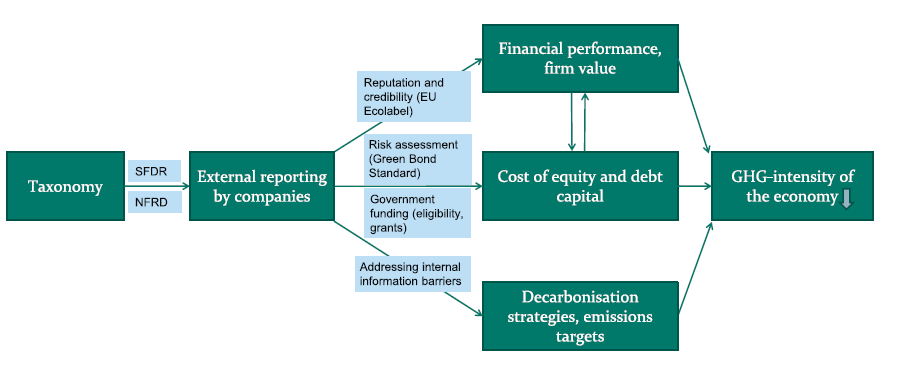 SFDR (Sustainable Finance Disclosure Regulation) og NFRD (Non-Financial Reporting Directive) refererer til lovgivning om regnskabsaflæggelse for hhv. finansielle og ikke-finansielle virksomheder. I Danmark ventes der at komme lovkrav om at overholde loven for de største virksomheder i regnskabsklasse C, som også omfatter de lidt større SMV’ere.Når det på denne måde bliver lovkrav for virksomhederne at aflægge regnskaber (”external reporting by companies), der bruger taksonomien til at angive, hvor stor en del af omsætningen, omkostningerne og de fremadrettede investeringer, der er grønne efter taksonomiens kategorisering, angiver artiklen tre grunde til at der kommer yderligere fokus på at rette ind efter taksonomiens bæredygtighedskriterier - to eksterne og en intern. De to eksterne følger også af love i kommissionens lovpakke.Den ene er en omdømmeeffekt i forhold til driften - at når virksomheden kan vise at den er grøn, så kan det være at kunderne har en øget betalingsvilje, hvilket kan forbedre den økonomiske driftresultater.Den anden er i forhold til kapitalomkostningerne. Når virksomhederne kan vise at de overholder taksonomiens kategorisering så får de adgang til grøn finansiering, som må antages at være mere attraktiv og i visse tilfælde billigere.--Den sidste handler om, at arbejdet med at lave et eksternt regnskab i forhold til taksonomien også fører til at virksomheden inklusive dens ledelse får øget viden om status på andelens andel af grønne økonomiske aktiviteter, og dermed får øje på det og dermed med større sandsynlighed vil se behov for at have en strategiproces med henblik på at udvikle en grøn forretningsmodel herunder at sætte mål for fx større andel af vedvarende energi i forhold til total energi eller en øget grad af cirkulær økonomi fx med større brug af genbrugte råvarer. 2. Datagrundlag SverigeKommuner Falkenberg (interview 19 januar og møde april 2022)Halmstad (interview 19 januar)Laholm (2 interview, 12 januar 2022, 18 januar)Trollhättan (interview 2 februar 2022)Fyrbodal Kommunforbund (møde, 8 februar 2022)Mölndal (interview 19 januar 2022)Dokumentation om erhvervsfremme strategi (näringslivstillväxt) fra Trollhättan, Varberg, Laholm, HalmstadDokumentation om bæredygtighedsstrategi Virksomheder undersøgt med Jeaneth-s undersökningkvantitativ undersøgelse  Virksomheder i Sverige Wästbygg (mail dialog april maj 2022, interview aflyst 23 marts 2022)Wihlborg (igennem Malmö Universitet maj 2022)Vestia/Ratos (interview den 5 maj, 9 februar 2022)Järngrinden (interview og møde 12 januar 2022)Peab (dialoger, maildialog efterår 2021 og forår 2022)De virksomheder der er blevet undersøgt med deskstudie (årsrapporter (årsredovisningar), hjemmesider mm) er udvalgt ud fra uafhængige observatører af markedets vurdering af hvilke selskaber i de enkelte delbrancher der er de største (Banker (REFXX) Ejendomsselskaber (REF YY), Entreprenører (REFZZ), Rådgivende Ingeniører (og arkitekter) (Innovationsföretagen 2019)). Derudover har der været søgt efter links imellem de forskellige firmatyper, som i nogen tilfælde har givet anledning til at inkludere ekstra virksomheder.  I mange tilfælde er disse selskaber landsdækkende og i nogen tilfælde internationalt opererende. Deres aktiviteter i de respektive regionale områder er blevet kortlagt, udfra den præmis at deres betydning for den regionale udvikling er i synergi med en bredere tilstedeværelse. Med henblik på deltagelse i et eventuelt fremtidigt er hovedsædet kortlagt og angivet nedenfor. Interreg programmet KASK dækker regionerne Halland og Västra Götaland,Banker (SE)	Handelsbanken	SEB	Carnegie 	    Danske Bank 			      -Swedbank	Ejendomsselskaber (SE)Atrium Ljungberg	Akademiska Hus		 Balder (Göteborg SE)	Castellum (Göteborg SE)	Fabege	Magnolia		 SBB Norden	Vasakronan (Stockholm SE)	 Heimstaden		 Platzer (Göteborg SE)Rådgivere (SE)SWECO (Stockholm SE)AFRY (Solna SE)RAMBÖLL (København DK)	COWI (Lyngby DK)WSP (Montreal CA)Tyréns (Stockholm /SE)	Bengt Dahlgren (Gøteborg) Entreprenörer (SE)JM AB (Stockholm SE)	Skanska (Solna, SE) NCC (Solna SE)	PEAB (Förslöv, Båstad, SE) Veidekke AB (Stockholm SE)/Veidekke ASA	Wästbygg (Borås, SE)	Ratos/SSEA AB (Hent/Vestia) (Stockholm) 	MTH- Holding (Søborg/DK)	MTH international (Søborg /DK)IT leverandører af digital støtte til Taxonomien (SE og DK)Ecobio, Ecobiomanager (interview og møde 27 januar 2022)Greenomy (desk studie)Sustainalytics (desk studie)Danmark Kommuner Skive, Herning, Århus, Holstebro, Gladsaxe og Sønderborg kommunerDokumentation om erhvervsfremme strategiInterview med Skive, Herning, Århus, Holstebro kommunerMøde afholdt : 	Dokumentation om bæredygtighedsstrategi (Sønderborg, Gladsaxe)VirksomhedsinterviewBanker:Ringkjøbing LandbobankSkjern Bank Virksomheder undersøgt med Ringkøbings Erhvervsråds VirksomhedspanelSurvey, kvantitativ undersøgelse : 116 besvarelser, 44 sekundær produktion (største svargruppe) : produktion, bygge- og anlæg, transport- og godshåndteringVirksomheder undersøgt med deskstudie Deskstudiet af virksomheder omfatter især årsrapporter, ,men også anden dokumenbta hjemmesider mm). De er udvalgt udfra uafhængige observatører af markedets vurdering af hvilke selskaber i de enkelte delbrancher der er de største (Banker (REF 12) Ejendomsselskaber (Estate 2022), Entreprenører (REF34), Rådgivende Ingeniører (og arkitekter) (Innovationsföretagen 2019)). Derudover har der været søgt efter links imellem de forskellige firmatyper, som i nogen tilfælde har givet anledning til at inkludere ekstra virksomheder.  I mange tilfælde er disse selskaber landsdækkende og i nogen tilfælde internationalt opererende. Deres aktiviteter i de respektive regionale områder er blevet kortlagt, udfra den præmis at deres betydning for den regionale udvikling er i synergi med en bredere tilstedeværelse. Med henblik på deltagelse i et eventuelt fremtidigt er hovedsædet kortlagt og angivet nedenfor. Interreg programmet KASK dækker regionerne Midtjylland og Nordjylland (Interreg 2022)Danske Bank Jyske BankØrstedCOWI/ Arkitema (Lyngby DK)Rambøll/ Henning Larsen (København DK)SanistålStarkBygmaKemp og lauritsenCaverionMTHNCCNREPDEASDadesHeimstadenPensionDanmarkVirksomheder, Eligible 2021 (1 January 2022)Eligible 2021 (1 January 2022)Eligible 2021 (1 January 2022)Aligned 2022 (1 January 2023)Virksomheder, OmsætningCapexOpexAligned 2022 (1 January 2023)Cowi/Arkitema---Kvalitativ strategi, ikke dækket af taxonomienRambøll/Henning Larsen---Vil rapportere grad af bæredygtighed i  2023MTH8010060Forbereder 2023 rapportenKemp & Lauritsen---Ingen kommentarerHeimstadenPension Danmark10010010010010010040% of Hs ejendomme er ”aligned”Forbereder 2023 rapportenStark---Årsrapport per 1 juliSanistål000Følger taksonomienLEVERANTÖRER 2021 (ANDEL AV TOTAL INKÖPSVOLYM)Entreprenörer för bostadshus och andra byggnader 53 %Firmor för byggnadssnickeriarbeten 5 %El, nätägare och distribution 3 %Tekniska konsultbyråer inom bygg- och anläggning 3 %Värmeverk m.m. 2 %Ventilationsfirmor 2 %Kommuner 2 %Elinstallationsfirmor 2 %Rörfirmor 1 %Övriga 27 %ObligatoryObligatoryVolontarycompliance Tax 2021 compliance Tax 2021 compliance Tax 2021 Anticipative measures Tax 2022Anticipative measures Tax 2022Anticipative measures Tax 2022Real Estate companyprocentdel eligible procentdel eligible Procentdel alignedProcentdel alignedOmsætningOPEXCAPEXOmsætningOPEXCAPEXAtrium Ljungberg100100100544m/24%, 948 m/45%*1630Akademiska Hus99,897,399,3topp 15-nivån, relativt väl.Balder100100100very big part /mycket stor delvery big part /mycket stor delvery big part /mycket stor delCastellum100100100465824Fabege1001001000a large part /en stor del 75% af fastigheter bland 15% bästa energiprestandea large part /en stor del 75% af fastigheter bland 15% bästa energiprestandea large part /en stor del 75% af fastigheter bland 15% bästa energiprestandeMagnolia9610094NoSBB Nordenno infono infono info13 % operating- and 50% new-buildings13 % operating- and 50% new-buildings13 % operating- and 50% new-buildingsVasakronan100100100majority of our estatesmajority of our estatesHeimstaden100100100no Platzer 100100100NoFASTIGHETSFÖRETAG FASTIGHETSFÖRETAG FASTIGHETSFÖRETAG CiceroCiceroCiceroCiceroCiceroCiceroCiceroCiceroCiceroCiceroCiceroCiceroCiceroCiceroCiceroCiceroCiceroCiceroCiceroCiceroCiceroCiceroCiceroCiceroCiceroCiceroCiceroCiceroCiceroCiceroCicerodate in 2021date in 2021date in 2021date in 2021date in 2021date in 2021date in 2021governance evaluationgovernance evaluationgovernance evaluationgovernance evaluationgovernance evaluationgovernance evaluationsustain- ability evaluationsustain- ability evaluationsustain- ability evaluationsustain- ability evaluationsustain- ability evaluationsustain- ability evaluationtypetypetypetypetaxonomy alignmenttaxonomy alignmenttaxonomy alignmenttaxonomy alignmenttaxonomy alignmenttaxonomy alignmentAssessedAssessed1Fastighets AB StenvalvetFastighets AB StenvalvetFastighets AB StenvalvetFastighets AB StenvalvetFastighets AB StenvalvetMayMayMayMayMayMayMayMaygoodgoodgoodgoodgoodgoodgoodgoodgoodgreen financegreen financegreen financegreen financegreen financegreen financegreen financegreen financegreen financegreen financenot assessednot assessednot assessednot assessednot assessednot assessed2Platzer Fastigheter ABPlatzer Fastigheter ABPlatzer Fastigheter ABPlatzer Fastigheter ABPlatzer Fastigheter ABJuneJuneJuneJuneJuneJuneJuneJuneNasdaqNasdaqNasdaqNasdaqNasdaqNasdaqNasdaqNasdaqNasdaqNasdaqNasdaqNasdaqNasdaqNasdaqNasdaqNasdaqNasdaqNasdaqNasdaqlikely alignedlikely alignedlikely alignedlikely alignedlikely alignedlikely alignedxx3K2A Knaust & Andersson FastigheterK2A Knaust & Andersson FastigheterK2A Knaust & Andersson FastigheterK2A Knaust & Andersson FastigheterK2A Knaust & Andersson FastigheterK2A Knaust & Andersson FastigheterK2A Knaust & Andersson FastigheterK2A Knaust & Andersson FastigheterK2A Knaust & Andersson FastigheterK2A Knaust & Andersson FastigheterK2A Knaust & Andersson FastigheterK2A Knaust & Andersson FastigheterJuneJuneJuneJuneJuneJuneJuneJuneNasdaqNasdaqNasdaqNasdaqNasdaqNasdaqNasdaqNasdaqNasdaqcompanycompanycompanycompanycompanycompanycompanycompanycompanycompanylikely alignedlikely alignedlikely alignedlikely alignedlikely alignedlikely alignedxx4CA Fastigheter ABCA Fastigheter ABCA Fastigheter ABJuneJuneJuneJuneJuneJuneJuneJunegoodgoodgoodgoodlightlightlightlightlightlightgreen bondsgreen bondsgreen bondsgreen bondsgreen bondsgreen bondsnot assessednot assessednot assessednot assessednot assessednot assessednot assessed5K fastigheterK fastigheterK fastigheterNovNovNovNovNovNovNovNovgoodgoodgoodgoodgreen bondsgreen bondsgreen bondsgreen bondsgreen bondsgreen bondsnot assessednot assessednot assessednot assessednot assessednot assessednot assessed6Bonniers FastigheterBonniers FastigheterBonniers FastigheterBonniers FastigheterBonniers FastigheterAprilAprilAprilAprilAprilAprilAprilAprilGoodGoodGoodGoodGoodGoodGoodGoodGoodmediummediummediummediumgreen financegreen financegreen financegreen financegreen financegreen financegreen financegreen financegreen financegreen financebuildings alignedbuildings alignedbuildings alignedbuildings alignedbuildings alignedbuildings aligned7Fabege Fastigheter ABFabege Fastigheter ABFabege Fastigheter ABFabege Fastigheter ABFabege Fastigheter ABjanuaryjanuaryjanuaryjanuaryjanuaryjanuaryjanuaryjanuaryExcellentExcellentExcellentExcellentExcellentExcellentExcellentExcellentExcellentcompanycompanycompanycompanycompanycompanycompanycompanycompanycompanypreliminary asspreliminary asspreliminary asspreliminary asspreliminary asspreliminary assxx8Nyfosa aprilaprilaprilaprilaprilaprilaprilaprilgoodgoodgoodgood     medium     medium     medium     medium     medium     mediumgreen financegreen financegreen financegreen financegreen financegreen financegreen financenot assessednot assessednot assessednot assessednot assessednot assessed9Hufvudstaden   Sept  Sept  Sept  Sept  Sept  Sept  Sept  Sept---------green bondsgreen bondsgreen bondsgreen bondsgreen bondsgreen bondsgreen bondsnot assessednot assessednot assessednot assessednot assessednot assessed10Genova fastigheter Genova fastigheter Genova fastigheter Genova fastigheter Genova fastigheter januaryjanuaryjanuaryjanuaryjanuaryjanuaryjanuaryjanuaryexcellentexcellentexcellentexcellentexcellentexcellentexcellentexcellentexcellentgreen financegreen financegreen financegreen financegreen financegreen financegreen financenot assessednot assessednot assessednot assessednot assessednot assessednot assessed11Acrinova NovNovNovNovNovNovNovNovgoodgoodgoodgoodgoodgoodgoodgoodgoodmediummediummediummediummediummediummediumgreen financegreen financegreen financegreen financegreen financegreen financegreen financenot assessednot assessednot assessednot assessednot assessednot assessed12SamhällsbyggnadsbolagetSamhällsbyggnadsbolagetSamhällsbyggnadsbolagetSamhällsbyggnadsbolagetSamhällsbyggnadsbolagetJuneJuneJuneJuneJuneJuneJuneJunegoodgoodgoodgoodgoodgoodgoodgoodgoodmediummediummediummediummediummediummediumgreen financegreen financegreen financegreen financegreen financegreen financegreen financeassessedassessedassessedassessedassessedassessedassessedxx13Atrium Ljungberg20222022202220222022202220222022excellentexcellentexcellentexcellentexcellentexcellentexcellentexcellentexcellentmediummediummediummediummediummediummediumfinancing/ greenbonds financing/ greenbonds financing/ greenbonds financing/ greenbonds financing/ greenbonds financing/ greenbonds financing/ greenbonds not assessednot assessednot assessednot assessednot assessednot assessed14Vacsesept sept sept sept sept sept sept sept goodgoodgoodmediummediummediummediummediummediumgreenbondsgreenbondsgreenbondsgreenbondsgreenbondsgreenbondsnon eligiblenon eligiblenon eligiblenon eligiblenon eligiblenon eligiblexx15Diösnovnovnovnovnovnovnovnovexcellentexcellentexcellentmediummediummediummediummediummediumfinancing financing financing financing financing financing likely alignedlikely alignedlikely alignedlikely alignedlikely alignedlikely alignedxx16Heba Fastigheter ABHeba Fastigheter ABHeba Fastigheter ABHeba Fastigheter ABHeba Fastigheter ABjanuaryjanuaryjanuaryjanuaryjanuaryjanuaryjanuaryjanuaryexcellentexcellentexcellentexcellentexcellentexcellentexcellentexcellentexcellentmediummediummediummediummediummediummediumgreen financegreen financegreen financegreen financegreen financegreen financegreen financenot assessednot assessednot assessednot assessednot assessednot assessednot assessed17WillhemSeptSeptSeptSeptSeptSeptSeptSeptexcellentexcellentexcellentexcellentexcellentexcellentexcellentexcellentexcellentmediummediummediummediummediummediummediumgreen bondsgreen bondsgreen bondsgreen bondsgreen bondsgreen bondsgreen bondsnot assessednot assessednot assessednot assessednot assessednot assessed18CatenaaprilaprilaprilaprilaprilaprilaprilaprilexcellentexcellentexcellentmediummediummediummediummediummediumGreen financeGreen financeGreen financeGreen financeGreen financeGreen financenot assessednot assessednot assessednot assessednot assessednot assessed19Magnolia JuneJuneJuneJuneJuneJuneJuneJuneNasdaqNasdaqNasdaqNasdaqNasdaqNasdaqNasdaqNasdaqNasdaqcompanycompanycompanycompanycompanycompanycompanylikely alignedlikely alignedlikely alignedlikely alignedlikely alignedlikely alignedxxCiceros vurdering af Platzer 20211. Modvirkning af klimaændringer: Ikke muligt at vurdere energieffektiviteten, for lidt data om Platzers ejendomme, Platzer lever sandsynligvis op til energi management kravene (likely aligned)2. Tilpasning til klimaændringer: Platzer lever sandsynligvis op til kravene når det gælder nybyggeri (”likely aligned”) 70 % of CAPEX lever op til kravene, Platzer lever sandsynligvis op til kravene når det gælder air-tightness, thermal integrity og GWP3. Bæredygtig anvendelse og beskyttelse af vand- og havressourcer: Platzer lever sandsynligvis ikke op til kravene (”likely not aligned”)4. Omstilling til en cirkulær økonomi Platzer lever sandsynligvis op til kravene når det gælder affaldshåntering. Platzer lever sandsynligvis ikke op til kravene når det gælder cirkulær økonomi5. Forebyggelse og bekæmpelse af forurening: Platzer lever sandsynligvis op til kravene 6. Beskyttelse og genopretning af biodiversitet og økosystemer: Platzer lever sandsynligvis op til kravene ObligatoryObligatorycompliance Tax 2021 compliance Tax 2021 compliance Tax 2021 Actorpercentage Eligible percentage Eligible RevenueOPEXCAPEXSWECO353442AFRY4820RAMBÖLL---COWI---WSP---Tyréns---Bengt Dahlgren---ObligatoryObligatorycompliance Tax 2021 compliance Tax 2021 compliance Tax 2021 Actorpercentage eligible percentage eligible RevenueOPEXCAPEXJM AB9200Skanska56090NCC778937PEAB623268Veidekke 899185Wästbygg100100100Ratos/Hent/Vestia49177Hent/Vestia100DelvisDelvisMTH- Holding829659MTH internation.6910065ObligatoryObligatoryVolontaryCompliance 2021 Compliance 2021 Anticipative measures 2022Bankerpercentage eligible percentage eligible percentage alignedassets 2021 assets 2021 assets 2021Handelsbanken39,343,5SEB1940Carnegie       44      -Danske Bank 25      -Swedbank40,741,2KommuneNetværkKundskabs-spredning og – opbygning (uddannelse) Bæredygtigheds status og placeringTaxonomiens rolle SkiveAlment brugtAlment brugt, også i projekterIkke relevant endnuHolstebroAlment brugtAlment brugtExtern konsulent som ansvarlig for bæredygtighedIkke tilstedeHerning /Ikast-brande ErhvervsrådAlment brugtAlment brugt”bæredygtigt herning”Har hørt om detÅrhus Alment brugt ESG-session Taxonomi netværksmøde april 2022Alment brugt, også i både egne og fælles projekterKlimaplan og programsekretariatet (klimasekretariatet nedlagt)Har hørt om det, første netværksarrangement forår 2022Ringkøbing-Skjern (dialog med Erhvervsråd)Alment brugtAlment brugt, blandt andet i projekter med andre kommunerSpørgeskemaunder-Søgelse i 2022Opbygget viden sammen med kommunen det sidste årKommuneNetværk og SeminarerKundskabStatus og placering af bæredygtighedTaxonomiens rolleFalkenbergAlment brugtFinansiering særligt netværkBred bæredygtighedsvidenNyansat bæredygtighedschefKoordinering fungerer Opbygget grundviden om indhold, afventer passende tidspunkt for bredere kommunikation til virksomheder LaholmAlment brugtEnergioptimering Bred bæredygtighedsviden Nyansat bæredygtighedschefKoordinering suboptimalHar hørt om den og interesseret i at opbygge videnHalmstadAlment brugtBred bæredygtighedsvidenTværgående bæredygtighedschefHar hørt om den og interesseret i at opbygge videnTrollhättanAlment brugtBred bæredygtighedsvidenErfaren erhvervsudviklingschefNy erhvervsudviklings- og bæredygtighedsstrategi (anden generation)Har hørt om den og interesseret i at opbygge viden- Afholdt et første interns seminar